Hervé STOLOWY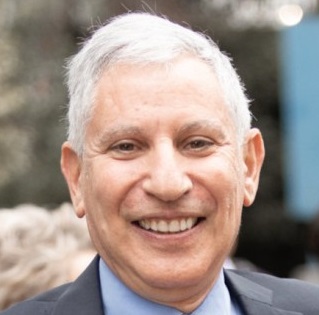 Mise à jour : 8 mai 2024Professeur, Département Comptabilité-ContrôleAdresse professionnelle :HEC Paris1 rue de 78351 – Jouy-en-JosasTél. : 01 39 67 94 42Fax : 01 39 67 70 86E-mail : stolowy@hec.frHome-page: http://www.hec.fr/stolowyDate de naissance : 17 avril 1958Nationalité : françaiseFORMATION1992 Habilitation à diriger des recherches, Université Paris XII Val de Marne1990 Doctorat de sciences de gestion, Université Paris I Panthéon Sorbonne1986 Diplôme d’expertise comptable (Lauréat meilleur mémoire)1983 Maîtrise de droit privé, Université Paris XII Val de Marne1979 Licence de langues étrangères appliquées anglais-russe, Université Paris IV Sorbonne1979 ESCPLangues : anglais, russeCENTRES D’INTERETComptabilité financièreComptabilité internationaleDéveloppement durableInformation non financièreFraudes comptables, manipulations comptables, gestion du résultatVendeurs à découvert, vendeurs à découvert activistesLanceurs d’alerteNarratifsIntangibles, incorporelsTableaux de financement et de fluxACTIVITES ACADEMIQUESDate d’arrivée au Groupe HEC : Septembre 1994Principaux cours enseignés au Groupe HECComptabilité (HEC, 1ère année)Comptabilité 2 (HEC, 2ème année)Technique comptable supérieure (HEC, 3ème année)International Accounting and Auditing (HEC, 3ème année)Financial Accounting and Statement Analysis (MBA)Comptabilité et audit (Doctorat)Comptabilité financière (Mastère Audit).Responsabilités pédagogiques et administratives au sein du Groupe HEC2001- 2021 Responsabilité du cours de Comptabilité/Accounting (HEC, L3/M1)1999-2001, 2003-2004, 2009-2010 Membre du Comité d’évaluation2004-2006 Coordinateur du Département Comptabilité – Contrôle de gestion1997-2001 Directeur scientifique du MS HEC Audit1996-2019 Membre du comité recherche1996-1997 Correspondant du Doctorat1995-2000 Responsable de l’électif International Accounting and Auditing (électif FSM1 puis Majeure MI)1995-1997 Responsable de l’électif Gestion des associations d’étudiants (électif FSM1)Cours enseignés et responsabilités pédagogiques dans d’autres institutionsProfesseur permanent1983-1994 ESCP Assistant, Professeur-assistant, Professeur-associé puis Professeur au département Comptabilité-Contrôle de GestionAutres activités1988- Membre du jury des examens d’expertise comptable (mémoire et oral) ainsi que du DESCF (grand-oral).2012-2013 Membre du jury du premier concours national d’agrégation de l’enseignement supérieur pour le recrutement de professeurs des universités en sciences de gestion (arrêté du 30 mai 2012)1998 Professeur visitant, Université de Padoue, Italie1990-1996 Membre du jury du concours d’entrée à l’ENA1990 Cour des Comptes, Animation de séminaires de comptabilité privée1989 Professeur visitant, Université de Lancaster, Grande-Bretagne1988 Co-auteur de l’épreuve de révision comptable du certificat supérieur de révision comptable.1986-1995 ENA, Maître de conférences en « Systèmes comptables et analyse financière » 1982-1983 TECOMAH, Chargé d’enseignement (droit et comptabilité)1981-1983 ESC Poitiers et Nantes - cours sur les relations commerciales avec les pays à économie planifiéeACTIVITES SCIENTIFIQUESDirection de thèses de Doctorat de Sciences de GestionThèses soutenuesAffiliations à des associations professionnelles et scientifiquesMembre de l’Association Francophone de ComptabilitéMembre de l’European Accounting AssociationMembre de l’American Accounting AssociationMembre de  Accounting AssociationMembre de l’International Association for Accounting Education and Research – IAAER (1997-2002)Membre du Comité de direction (Management Committee) de l’European Accounting Association (2011-2014)Président du Comité scientifique permanent de l’European Accounting Association (2010-2013)Membre du Conseil d’administration, Vice-Président (2003-2007) et Président de l’Association Francophone de Comptabilité (2007-2009). Représentant pour  au Comité exécutif de l’European Accounting Association (2003-2008).Secrétaire-Trésorier de l’IAAER (1997-2000).Membre du bureau puis trésorier de l’Association Française de Comptabilité (1988-1992).Membre du Center for International Accounting Education and Research (CIAER), Université de Niagara, USA (2001-2003).Membre associé au Centre de Recherche en Contrôle et en Comptabilité Internationale (CRECCI), IRGAE, Université de Montesquieu Bordeaux IV (2002-2010).Activités éditorialesOrganisation de manifestationsOrganisation pour l’Association Francophone de Comptabilité de sa 9ème Journée de formation en Méthodologie de la Recherche en Comptabilité - Contrôle – Audit : Les modèles d’équations structurelles selon l’approche PLS. 3 avril 2014, HEC Paris.Président du Comité scientifique permanent de l’European Accounting Association (2010-2013)Organisation du Special Issue Symposium for China Journal of Accounting Research (CJAR), Shanghai, Chine, 29-30 mars 2012 (en collaboration avec Yuan Ding et Sijia Su).Organisation de l’International Accounting Symposium pour la revue The International Journal of Accounting, HEC, 8-10 juin 2006 (en collaboration avec Yuan Ding et Thomas Jeanjean).Président du Comité Scientifique et membre du comité d’organisation du 8e Congrès mondial de l’IAAER (International Association for Accounting Education and Research), 23-25 octobre 1997, Paris.Co-organisation et animation du colloque de l’Association Française de Comptabilité : Pédagogie en comptabilité et relations entre milieux académiques et professionnels - France / USA, 19 octobre 1994, ESCP.Organisation de la journée de l’Association Française de Comptabilité : Le tableau de financement à l’ère des réformes, 8 juin 1989, ESCP.Membre du comité scientifique du 29ème congrès annuel de l’EAA (Dublin, 22-24 mars 2006)Membre du comité scientifique du 28ème congrès annuel de l’EAA (Göteborg, 18-20 mai 2005)Membre du comité scientifique du 26ème congrès annuel de l’EAA (Seville, 2-4 avril 2003)Membre du comité scientifique du 25ème congrès annuel de l’EAA (Copenhague, 25-25 avril 2002)Distinctions honorifiques2021 Prix Pierre Vernimmen BNP Paribas : « Career Achievement Award » pour l’excellence de l’enseignement2017 « Trophée de l’excellence comptable » 2017 au titre des enseignants chercheurs, Autorité des Normes Comptables, 11 décembre 2013 Prix de la meilleure communication : « Evidence on the impact of adopting English as an external reporting language and foreign investment, analyst following, and liquidity », American Accounting Association International Accounting Section 2013 Mid-year conference, 21-23 février (en coll. avec M. Erkens, T. Jeanjean et T. Yohn).2005 Prix de  pour l’ouvrage : Corporate Financial Reporting: A Global Perspective, 2002, Thomson, Londres (en coll. avec M. Lebas).2005 Prix de la meilleure communication : « Differences from IAS: Measurement, Determinants and Implications ». Conférence Internationale de l’Enseignement et de  en Comptabilité, IAAER, Bordeaux, 29-30 septembre 2005 (en coll. avec Y. Ding, O.-K. Hope et T. Jeanjean).2004 Nomination au Teaching Award Pierre Vernimmen BNP Paribas2003 Teaching Award Pierre Vernimmen BNP Paribas2002 Nomination au Teaching Award Pierre Vernimmen BNP Paribas1986 Lauréat Meilleur mémoire d’expertise comptableParticipation à des projets de recherché finances par l’Union européenne2007-2010 : INTACCT (The European IFRS Revolution: Compliance, Consequences and Policy Lessons).1998-2001 : MERITUM (MEasuRing Intangibles To Understand and improve innovation Management).ACTIVITES EN ENTREPRISEExpérience professionnelle antérieure à l’arrivée au Groupe HEC1991 Ernst & Young (année sabbatique ESCP) - directeur de mission.1985-1987 Contrat BIT/ESCP - assistance à la création du Centre National de Perfectionnement à , Niamey, Niger1984-1986 Cabinet S.O.R.E.G.A., Paris - expert comptable stagiaire 1981-1983 DAFSA - analyste financierAncien contrôleur des comptes du GENEPI.Activités d’expertise2010-2013 Membre du Comité consultatif de l’Autorité des normes comptables (nomination par arrêté du 14 décembre 2010)2007-2010 Membre du Comité consultatif du Conseil national de la comptabilité (nomination par arrêté du 19 novembre 2007)2009 Membre de la Commission recherche de l’Autorité des normes comptables2007-2009 Membre du « Comité d’examen des avis sur les normes comptables destiné à conseiller la Commission sur l’objectivité et la neutralité des avis du Groupe Consultatif pour l’information financière en Europe (EFRAG) » (Décision de la Commission européenne publiée au Journal officiel de l’Union européenne du 6 février 2007).2004-2013 Membre du groupe des personnalités indépendantes chargé d’apprécier les questions de méthode comptable à trancher pour l’élaboration des états financiers du rapport relatif à l’Etat actionnaire (nomination par arrêtés du 28 janvier 2004 et du 30 novembre 2010).1997 Membre de la commission « Tableau de financement » du Conseil Supérieur de l’Ordre des Experts Comptables (participation à l’élaboration de la refonte de la recommandation sur le tableau de financement d’octobre 1988).Inscription au tableau de l’Ordre des Experts Comptables de Paris (1989-2007).Inscription à  des Commissaires aux Comptes de Paris (1991-2003).1994 Membre du groupe de travail « Le tableau de financement », Commission des Communautés Européennes, Forum consultatif de la comptabilité.1988 Membre du groupe de travail sur « le tableau de financement » du Conseil Supérieur de l’Ordre des Experts Comptables.RECHERCHES ET PUBLICATIONSOuvragesFinancial Accounting and Reporting – A Global Perspective, 7ème édition 2024 (en coll. avec Y. Ding et L. Paugam), 6ème édition 2020 (en coll. avec Y. Ding et L. Paugam), 5ème édition 2017 (en coll. avec Y. Ding) (4ème édition 2013, 3ème édition 2010, 2ème édition, 2006, 1ère édition 2002, ancien titre : Corporate Financial Reporting – A Global Perspective) (en coll. avec M. Lebas et Y. Ding), Cengage Learning, Andover, UK.财务报告与分析：一种国际化视角 (Cai wu bao gao yu fen xi: yi zhong guo ji hua shi ye) (adaptation chinoise de “Financial Accounting and Reporting – A Global Perspective”), 3ème édition, 2021 (en coll. avec Y. Ding et L. Paugam),, 2ème édition 2017 (en coll. avec Y. Ding), China Machine Press, Shanghai, 1ère édition 2013 (en coll. avec Y. Ding et M. Lebas), CEIBS Publishing, Shanghai.Comptabilité et analyse financière – Une perspective globale (adaptation française de Financial Accounting and Reporting – A Global Perspective, 7ème édition), 5ème édition 2024, (en coll. avec Y. Ding, L. Paugam et G. Langlois), Editions EMS, Caen, 4ème édition 2017 (en coll. avec Y. Ding et G. Langlois), 3ème édition, 2013, 2ème édition 2010, 1ère édition 2006 (en coll. avec M. Lebas, Y. Ding et G. Langlois), De Boeck, Bruxelles.Comptabilité financière de l’entreprise, 2003, Montchrestien (en coll. avec C. Cauvin, P. Delvaille, Y. Ding, J.-Y. Eglem, C. Guerlain, C. Hossfeld, A. Le Manh, C. Maillet, A. Mikol, D. Pham, C. Simon) : co-responsable (avec J.-Y. Eglem).Les mécanismes comptables de l’entreprise, 1990, 4ème éd. 2001, Montchrestien (en coll. avec C. Bonnier, C. Cauvin, P. Delvaille, Y. Ding, J.-Y. Eglem, C. Guerlain, C. Maillet, A. Mikol, D. Pham, C. Simon) : co-responsable de la 3ème et de la 4ème éd. (avec J.-Y. Eglem).Les tableaux de financement et de flux, 1989, 2e éd. 1998, PUF, Que Sais-Je ?, n° 2488.Contrôle de gestion - DECF épreuve n° 7 - cas pratiques corrigés, Gualino Editeur, 1997 (en coll. avec A. Mikol).Cas pratiques de comptabilité analytique et contrôle de gestion, 6e éd. 1995, Dunod-Clet (en coll. avec A. Mikol).Comptabilité analytique et contrôle de gestion, 2e éd. 1993, Dunod-Clet (en coll. avec A. Mikol et J. C. de Guardia).Cas pratiques de révision, évaluation et contrôle interne, 3e éd. 1992, Dunod-Clet (en coll. avec P. Delvaille, C. Hébert et A. Mikol).Dictionnaire Organisation et Gestion, 1991,  (en coll. avec A. Mikol).Le tableau de financement - guide d’application de la recommandation de l’Ordre des Experts comptables, 1991, Editions Comptables Malesherbes.Les mécanismes financiers de l’entreprise, 2e éd. 1991, Montchrestien (en coll. avec J. Y. Eglem, A. Mikol, A. Pujol).Comment travailler avec ses auditeurs, experts comptables et commissaires aux comptes, 1987, Dunod (en coll. avec A. Mikol).Chapitres dans des ouvrages collectifs« Le lanceur d’alerte. Un essai de perspective historique », in Histoire, management et société. Mélanges en l’honneur d'Henri Zimnovitch (sous la direction d’Y. Levant). Paris, Classiques Garnier, 2022, 367-380.« De la dénonciation à l’alerte éthique – Histoire et institutionnalisation du « whistleblowing » comme mode de contrôle social » in L’histoire comme méthode pour comprendre le management – Mélanges en l’honneur du professeur Marc Nikitin (sous la direction de M. Floquet, P. Labardin et Y. Levant). Paris: L’Harmattan, 2017, 123-136 (en coll. avec N. Berland).« Le format des états financiers : évolutions et réflexions » in La comptabilité en action – Mélanges en l’honneur du professeur Geneviève Causse (sous la direction de : A. Burlaud et A. Thauvron). Paris: L’Harmattan, 2016, 129-159 (en coll. avec J. Richard).« IFRS and France: A marriage of convenience » in IFRS in a global world - Essays in honor of Professor Jacques Richard » (sous la direction de : D. Bensado, et N. Praquin). Suisse: Springer, 2016, 247-261.« La recherche sur les tableaux de flux : panorama, analyse et recherches futures » in Comptabilité, Finance, et Politique - Mélanges en l’honneur du Professeur Christian Hoarau (sous la direction de : A. Burlaud). Paris: Experts-Comptables Services, 2015, 157-172 (en coll. avec B. Colasse et J.-Y. Eglem).« De la qualité comptable : mesure et enjeux » in Comptabilité, société, politique - Mélanges en l'honneur du Professeur Bernard Colasse (sous la direction de M. Nikitin et C. Richard). Paris: Economica, 2012, 97-111 (en coll. avec J.-F. Casta).« Le bilan d'une nation selon la Banque Mondiale, IFRS et comptabilité environnementale » in Comptabilité, contrôle et société - Mélanges en l'honneur du Professeur Alain Burlaud (sous la direction de C. Hoarau, J.L. Malo, C. Simon). Paris: Foucher, 2012, 171-181 (en coll. avec J. Richard).« Comptabilité créative » in Encyclopédie de Comptabilité, Contrôle de Gestion et Audit, 2ème édition (sous la direction de B. Colasse). Economica, 2009, 187-207. « Les analystes financiers contribuent-ils à la qualité de l’information financière ? » in L’Art du Management Leadership Performance Développement durable, HEC Paris, Les Echos, Pearson, Paris, B. Ramanantsoa (ed.), 2008, 103-110 (en coll. avec T. Jeanjean).« La manipulation des comptes : motivations et pratiques » in L’Art du Management 3, HEC Paris, Dunod, Paris, 2005, 151-156 (en coll. avec G. Breton).« Manipulation of accounts » in The Blackwell Encyclopedia of Management, Volume 1: Accounting, deuxième edition, Colin Clubb (ed.), 2005, Blackwell Publishing, 290-295 (en coll. avec G. Breton).« Les documents de synthèse », « Un cadre d’analyse : les tableaux de financement et de flux » in Comptabilité financière de l’entreprise, 2003, Montchrestien (en coll. avec C. Cauvin, P. Delvaille, Y. Ding, J.-Y. Eglem, C. Guerlain, C. Hossfeld, A. Le Manh, C. Maillet, A. Mikol, D. Pham, C. Simon).« Le point de vue de Hervé Stolowy, professeur de comptabilité », in Les leçons d’Enron, Marie-Anne Frison-Roche (ed.), Autrement, 2003, 163-167.« Change in international accounting harmonisation : the French viewpoint », in Informazione societaria e nuovi processi di armonizzazione internazionale – Alle soglie del cambiamento, Stefano Zambon (Ed.), il Mulino, 2002, 185-192.« L’intégration de la comptabilité générale, de la comptabilité analytique et des flux de trésorerie : une réponse aux besoins des entreprises » in « Questions de contrôle » (sous la direction de Lionel Collins). PUF, 1999, 243-265. « A integração da contabilidade geral, da contabilidade analítica e dos fluxos de tesouraria : uma resposta às necessidades das empresas » in « Questões de contrõlo e gestão », Rés-Editora, 2001, 257-283.« Comptabilité créative » in Encyclopédie de Comptabilité, Contrôle de Gestion et Audit (sous la direction de B. Colasse). Economica, 2000, 157-178.« Introduction aux mécanismes comptables : approche par les opérations », « Les documents de synthèse », « Les provisions », « Un cadre d’analyse : les tableaux de financement et de flux » in Les mécanismes comptables de l’entreprise, 1990, 4ème éd. 2001, Montchrestien-Gualino (en coll. avec C. Bonnier, C. Cauvin, P. Delvaille, Y. Ding, J.-Y. Eglem, C. Guerlain, C. Maillet, A. Mikol, D. Pham, C. Simon).« France » in World Accounting, J. Gould, K. Schultzke (Eds), Lexis Nexis, vol. 1, 1996, 2ème éd. 1998, 3ème éd. 1999, Release 37, novembre 2011. « Obligations comptables des commerçants », in Comptabilité et droit comptable, A. Burlaud (Ed.), Gualino Editeur, 1997.« Dictionnaire de la comptabilité 1996 », « Dictionnaire fiduciaire comptable 1998 », « Dictionnaire RF Comptable 2001 », , (en coll. avec l’équipe de  Comptable). « Audit comptable et financier », in Encyclopédie du management (coordination : J. P. Helfer et J. Orsoni) Vuibert, 1992 (en coll. avec A. Mikol).« Les événements postérieurs à la clôture de l’exercice » in Principes comptables et information financière, 1988, Editions Comptables Malesherbes (en coll. avec les membres du département Comptabilité et Contrôle de Gestion de l’ESCP).Articles en anglais« Breaking incommensurability boundaries? On the production and publication of inter-paradigmatic research », Qualitative Research in Accounting and Management, 20(5), 2023, pp. 675-694 (en coll. avec Yves Gendron et Luc Paugam).“Sustainability reporting: Is convergence possible?”, Accounting in Europe, 20(2), 2023, pp. 139-165 (en coll. with Luc Paugam).« Name and shame: A comparative and international analysis of whistleblowing laws », Journal of Business Law, vol. 5, 2022, pp. 357-382 (en coll. avec N. Stolowy).« Competing for narrative authority in capital markets: activist short sellers vs. financial analysts », Accounting, Organizations and Society, 100, 2022, 101334 (en coll. avec Luc Paugam et Yves Gendron).« Disclosures about key value drivers in M&A announcement press releases: An exploratory study », Abacus, 58 (1), 2022, 62-104 (en coll. avec Andrei Filip, Gerald J. Lobo et Luc Paugam).« Deploying narrative economics to understand financial market dynamics: an analysis of activist short sellers’ rhetoric », Contemporary Accounting Research, 38 (3), 2021, 1809-1848 (en coll. avec Luc Paugam and Yves Gendron).« Do investors actually value sustainability indices?  Replication, development, and new evidence on CSR visibility », Strategic Management Journal, 40 (9), 2019, 1471-1490 (en coll. avec Rodolphe Durand et Luc Paugam).« Building the legitimacy of whistleblowers: A multi-case discourse analysis ». Contemporary Accounting Research, 36 (1), 2019, 7-49 (en coll. avec Yves Gendron, Jodie Moll et Luc Paugam).« Non-additivity in accounting valuation: Theory and applications ». Abacus, 54 (3), 2018, 381-416 (en coll. avec L. Paugam et J.F. Casta).« The expansion of non-financial reporting: An exploratory study ». Accounting and Business Research, 48 (5), 2018, 525-548 (en coll. avec L. Paugam).« Media bias and the persistence of the expectation gap: An analysis of press articles on corporate fraud ». Journal of Business Ethics, 144 (3), 2017, 637-659 (en coll. avec J. Cohen, Y. Ding et C. Lesage).« The effect of business and financial market cycles on credit ratings: Evidence from the last two decades ». Abacus, 53 (1), 2017, 59-93 (en coll. avec G. Lobo, L. Paugam et P. Astolfi).« Non-financial information: State of the art and research perspectives based on a bibliometric study ». Comptabilité – Contrôle - Audit, 21 (3), 2015, 15-92 (en coll. avec M. Erkens et L. Paugam).« International evidence on the impact of adopting English as an external reporting language ». Journal of International Business Studies, 46 (2), 2015, 180-205 (en coll. avec T. Jeanjean, M. Erkens et T. Yohn).« The construction of a trustworthy investment opportunity: Insights from the Madoff fraud ». Contemporary Accounting Research, 31 (2), 2014, 354-397 (en coll. avec M. Messner, T. Jeanjean et R. Baker).« Analyst coverage, earnings management and financial development: An international study ». Journal of Accounting and Public Policy, 32 (1), 2013, 1-25 (en coll. avec F. Degeorge, Y. Ding et T. Jeanjean).« Corporate fraud and managers’ behavior: Evidence from the press ». Journal of Business Ethics, 95 (supplement 2), 2010, 271-315 (en coll. avec J. Cohen, Y. Ding et C. Lesage). Republié dans : Entrepreneurship, Governance and Ethics (Sous la direction de : Cressy, Robert, Cumming, Douglas, Mallin, Christine). Springer, 2012, 155-199.« Why do you speak English (in your annual report)? ». The International Journal of Accounting, 45 (2), 2010, 220-223 (en coll. avec T. Jeanjean et C. Lesage).« Determinants of board members’ financial expertise: Empirical evidence from France ». The International Journal of Accounting, 44 (4), 2009, 378-402 (en coll. avec T. Jeanjean).« Observations on measuring the differences between domestic accounting standards and IAS: A reply », Journal of Accounting and Public Policy, 28 (2), 2009, 154-161 (en coll. avec Y. Ding et T. Jeanjean).« Do accounting standards matter? An exploratory analysis of earnings management before and after IFRS adoption », Journal of Accounting and Public Policy, 27 (6), 2008, 480-494 (en coll. avec T. Jeanjean).« Towards an understanding of the phases of goodwill accounting in four Western capitalist countries: From stakeholder model to shareholder model », Accounting, Organizations and Society, 33 (7-8), 2008, 718-755 (en coll. avec Y. Ding et J. Richard). « The impact of firms’ internationalization on financial statement presentation: Some French evidence », Advances in Accounting, Incorporating Advances in International Accounting, 24, 2008, 145-156 (en coll. avec Y. Ding et T. Jeanjean). « Identifying and coping with balance sheet differences: a comparative analysis of U.S., Chinese, and French oil and gas firms using the “statement of financial structure” », Issues in Accounting Education, 22 (4), novembre, 2007, p. 591-606 + Notes pédagogiques (p. 32-43) (en coll. avec Y. Ding et G. Entwistle).« R&D productivity: an exploratory international study », Review of Accounting and Finance, 6 (1), 2007, 86-101 (en coll. avec Y. Ding et M. Tenenhaus).« Differences between Domestic Accounting Standards and IAS: Measurement, Determinants and Implications ». Journal of Accounting and Public Policy, 26 (1), 2007, 1-38 (en coll. avec Y. Ding, O.-K. Hope et T. Jeanjean). « Timeliness and Conservatism: Changes over Time in the Properties of Accounting Income in France ». Review of Accounting and Finance, 5 (2), 2006, 92-107 (en coll. avec Y. Ding).« Disclosure and determinants studies: An extension using the divisive clustering method (DIV) ». European Accounting Review, 15 (2), 2006, 181-218 (en coll. avec M. Chavent, Y. Ding, L. Fu et H. Wang).« Reply to discussion of "Why do national GAAP differ from IAS? The role of culture" », The International Journal of Accounting, 40 (4), 2005, 359-362 (en coll. avec Y. Ding et T. Jeanjean).« Why do national GAAP differ from IAS? The role of culture », The International Journal of Accounting, 40 (4), 2005, 325-350 (en coll. avec Y. Ding et T. Jeanjean).« Using ‘statement of intermediate balances’ as tool for international financial statement analysis in airline industry ». Advances in International Accounting, 18, 2005, 169-198 (en coll. avec R. Baker et Y. Ding).« Nothing like the Enron affair could happen in France (!) ». European Accounting Review, 14 (2), juillet 2005, 405-415.« International Differences in R&D Disclosure Practices: Evidence in a French and Canadian Context ». Advances in International Accounting, 2004, 17, 55-72 (en coll. avec Y. Ding et G. Entwistle).« Accounts manipulation: A literature review and proposed conceptual framework ». The Review of Accounting and Finance, 2004, 3 (1), 5-66 (en coll. avec G. Breton).« Regulatory flexibility and management opportunism in the choice of alternative accounting standards: an illustration based on large French groups », The International Journal of Accounting, 2003, 38 (2), 195-213 (en coll. avec Y. Ding).« ‘Shopping Around’ for Accounting Practices: the Financial Statement Presentation of French Groups ». Abacus, 39 (1), 2003, 42-65 (en coll. avec Y. Ding et M. Tenenhaus).« International accounting disharmony: the case of intangibles », Accounting, Auditing and Accountability Journal, 2001, 14 (4), 477-496 (en coll. avec A. Jeny-Cazavan).« Accounting for Brands in France and Germany compared with IAS 38 (Intangible Assets) - An Illustration of the Difficulty of International Harmonization », The International Journal of Accounting, 2001, 36 (2), 147-167 (en coll. avec A. Haller et V. Klockhaus).« Value Added in Financial Accounting: A Comparative Study of Germany and France », Advances in International Accounting, 11, 1998, 23-51 (en coll. avec. Axel Haller).« International Accounting Education in Western Europe », The European Accounting Review, 7 (2), 1998, 289-314 (en coll. avec M. Tenenhaus).« The American Influence in Accounting: Myth or Reality? the Statement of Cash Flows Example », The International Journal of Accounting, 27 (3), 1992, 185-221 (en coll. avec S. Walser-Prochazka).Articles en français« La publication d'une information financière non conforme à la loi et aux normes : déterminants et conséquences ». Comptabilité – Contrôle – Audit, 14 (1), juin 2009, 159-198 (en coll. avec N. Smaili et R. Labelle).« Les déterminants de la stratégie de ‘capitalisation’ des frais de recherche et développement en France ». Finance Contrôle Stratégie, 7 (4), 2004, 87-106 (en coll. avec Y. Ding et M. Tenenhaus).« Audit financier et contrôle interne – L’apport de la loi Sarbanes-Oxley ». Revue Française de Gestion, 29 (147), 2003, 133-143 (en collaboration avec M. Molinari et E. Pujol).« La gestion des données comptables : une revue de la littérature », Comptabilité – Contrôle – Audit, mai 2003, 9 (1), 125-151 (en coll. avec G. Breton).« Information comptable et financière sur internet », Revue Fiduciaire Comptable, 296, juin 2003, 12-16.« Les facteurs déterminants de la stratégie des groupes français en matière de communication sur les activités de recherche et développement », Finance – Contrôle – Stratégie, 6 (1), 2003, 39-62 (en coll. avec Y. Ding).« L’internationalisation de la présentation des états financiers des sociétés françaises : une étude empirique longitudinale », Comptabilité – Contrôle – Audit, 2002, 8 (1), 45-68 (en coll. avec Y. Ding et M. Tenenhaus).« Le crédit-bail – Suivi comptable et fiscal », Revue Fiduciaire Comptable, février 2002, 281, 31-72 (en coll. avec l’équipe de RF Comptable).« La comptabilisation des marques : en France, en Allemagne et selon les règles de l’IASC ». Comptabilité – Contrôle – Audit, 2001, 7 (1), 41-60 (en coll. avec A. Haller et V. Klockhaus).« Rattachement des produits à l’exercice – Les commissions dans les agences immobilières », Revue Fiduciaire Comptable, 257, décembre 1999, 18-23.« 20 ans d’harmonisation comptable internationale », Comptabilité – Contrôle – Audit, numéro spécial, mai 1999, 45-60 (en coll. avec C. Simon).« Documentation comptable sur internet », Revue Fiduciaire Comptable, 245 (novembre), 1998, 20-26.« L’enseignement de la comptabilité internationale », Comptabilité - Contrôle - Audit, 1 (4), 1998, 129-151 (en coll. avec M. Tenenhaus).« L’avis de l’Ordre des experts comptables sur le tableau des flux de trésorerie », Revue Française de Comptabilité, décembre 1997, 295 (décembre), 35-39.« Apports partiels d’actif - suivi comptable et administratif », Revue Fiduciaire Comptable, 1996, 220 (juin), 17-30.« La comptabilité créative », Revue Fiduciaire Comptable, 1995, 212 (octobre), 26-32.« Existe-t-il vraiment une comptabilité créative ? », Revue de Droit Comptable, décembre 1994, n° 94.4, 79-107.« Les groupements de moyens de professions libérales », Revue Fiduciaire Comptable, octobre 1994, n° 201, 23-48 (en coll. avec E. Gawtarnik).« Les frais de transport sur ventes - essai de typologie », Revue de Droit Comptable, septembre 1994, n° 94.3, 61-70.« Le dépôt des comptes annuels » (suite), Revue de Droit Comptable, septembre 1994, n° 94.3, 71-73.« Le Nouveau Code Pénal : une solution à l’absence de dépôt des comptes annuels ? », Revue de Droit Comptable, juin 1994, n° 94.2, 55-70.« Un nouvel exemple de comptabilité créative : l’imputation des frais d’augmentation de capital sur la prime d’émission », Revue de Droit Comptable, mars 1994, n° 94.1, 69-80.« Le changement de date de clôture : une solution miracle pour améliorer les résultats ? », Revue de Droit Comptable, décembre 1993, n° 93.4, 107-116.« Les engagements de mutuelle et de prévoyance », Revue Française de Comptabilité, novembre 1993, n° 250, 56-63.« Techniques financières : enregistrement et impact sur l’analyse des comptes », Revue Fiduciaire Comptable, mars 1993, n° 184, 22-34 et 39-40 (en coll. avec C. de ).« Les financements de l’exploitation et leur comptabilisation », Revue Fiduciaire Comptable, septembre 1992, n° 178, dossier-conseil, 29-69.« Cas pratique de comptabilité américaine : la ‘capitalisation’ du crédit-bail », Revue Française de Comptabilité, juin 1992, n° 235, 28-30.« L’influence américaine en comptabilité financière : mythe ou réalité ? l’exemple du tableau de flux de trésorerie », Banque, avril 1992, n° 526, 397-401 (en coll. avec S. Walser-Prochazka).« Evaluation et comptabilisation des engagements liés aux indemnités de départ à la retraite », Les Petites Affiches, 20 décembre 1991, n° 152, 12-19, 23 décembre 1991, n° 153, 9-15, Revue de Droit Comptable, mars 1992, n° 92-1, 3-48.« Le tableau de financement : un aperçu de la pratique internationale », Analyse Financière, 1er trimestre 1991, n° 84, 64-72.« A quoi sert l’audit ? - expert comptable et commissaire aux comptes » in Audit et Management, Les Cahiers Français, octobre-décembre 1990, n° 248, p. 5.« Méthodologie de l’audit financier - les flow-charts » in Audit et Management, Les Cahiers Français, octobre décembre 1990, n° 248, p. 66-67.« Bibliographie commentée » in Audit et Management, Les Cahiers Français, octobre-décembre 1990, n° 248, 86-88.« Aspects comptables du droit pénal des affaires », Revue de Droit Comptable, septembre 1989, n° 89-3, 61-94 (en coll. avec S. Schlanger et N. Stolowy).« Les tableaux de financement et de flux : la pratique internationale - un essai de synthèse », Revue de Droit Comptable, juin 1989, n° 89-2, 5-49.« Les événements postérieurs à la clôture de l’exercice », Revue Fiduciaire Comptable, mars 1989, Dossier-conseil, n° 140, 27-55.« Chronique d’un délit : l’image ‘infidèle’ », Revue de Droit Comptable, septembre 1988, n° 88-3, 29-54 (en coll. avec S. Schlanger et N. Stolowy).« Le calendrier d’une fusion-absorption », Revue Française de Comptabilité, juillet-août 1988, n° 192, 36-41 (en coll. avec N. Stolowy).« L’utilisation du tableau de financement par les analystes boursiers », Analyse Financière, 2e trimestre 1988, 88-95.« Jeu bancaire : la lecture d’un décompte d’agios », Revue Française de Comptabilité, 1988, 191 (juin), 45-49.« L’organisation comptable de la petite et moyenne entreprise », Revue Fiduciaire Comptable, juin 1988, n° 132, dossier-Conseil, 35-55.« Présentation de la norme américaine SFAS n° 76 Extinguishment of debt », Revue de Droit Comptable, mars 1988, n° 88-1, 7-16.« Le pouvoir d’investigation du commissaire aux comptes », Revue de Droit Comptable, décembre 1987, n° 87-4, 99-115 (en coll. avec N. Stolowy).« Les incompatibilités à l’exercice du commissariat aux comptes : un essai de synthèse », Revue Française de Comptabilité, décembre 1987, n° 185, 60-64 (en coll. avec N. Stolowy).« Que pensent les entreprises du Nouveau Plan comptable ? », Revue Française de Gestion, novembre-décembre 1986, 48-52 (en coll. avec D. Boussard et A. Mikol).« Les tableaux financiers (extrait d’une enquête) », Revue du Financier, novembre 1986, n° 49, 17-26 (en coll. avec D. Boussard et A. Mikol).« Le point de vue des ‘financiers’ sur les nouvelles informations comptables - le compte de résultat et les SIG (extrait d’une enquête) », Revue du Financier, octobre 1986, n° 48, 12-20 (en coll. avec D. Boussard et A. Mikol).« Les événements postérieurs à la clôture de l’exercice - un essai de synthèse », Revue du Commissaire aux Comptes, septembre 1986, n° 15, 309-336.« Mesure de performance des magasins et de leurs dirigeants dans des groupes de distribution », Revue du Financier, mars-avril 1986, n° 44, 31-42.« L’informatisation intégrale du tableau de financement : un exemple de démarche », Revue Française de Comptabilité,  février 1986, n° 165, 24-34 (en coll. avec E. Gawtarnik).« L’avis personnel des experts comptables sur le Plan Comptable 82 », Revue Française de Comptabilité, janvier 1986, n° 164, 34-37 (en coll. avec D. Boussard et A. Mikol).« Les attitudes face aux innovations du P.C.G. 1982 », Revue Française de Comptabilité, juillet-août-septembre 1985, n° 159-160, 17-21 et 20-25 (en coll. avec D. Boussard et A. Mikol).« Impact du changement du plan comptable », Revue du Financier,  mars-avril 1985, n° 38, 39-47 (en coll. avec D. Boussard et A. Mikol).« Les documents de synthèse », Revue du Financier,  mars-avril 1985, n° 38, 32-38 (en coll. avec D. Boussard et A. Mikol).« L’application du plan comptable », Revue du Financier, mars-avril 1985, n° 38, 22-31 (en coll. avec J. L. Vélot).« Le cadre juridique du plan comptable général 1982 », Revue du Financier, mars-avril 1985, n° 38, 18-21 (en coll. avec J. L. Vélot).« Le flow-chart : un outil au service de l’auditeur », Revue Française de Comptabilité, janvier 1985, n° 153, 16-23 (en coll. avec J. L. Vélot).Published proceedings« Analyse des déterminants de la compétence financière des conseils d’administration en France ». 27ème Congrès annuel de l’Association Francophone de Comptabilité (cédérom), Tunis, 10-12 mai 2006 (en coll. avec T. Jeanjean).« ‘Capitalisation’ des frais de R&D en France : déterminants et pertinence ». 24ème Congrès annuel de l’Association Francophone de Comptabilité (cédérom), Louvain-la-Neuve, Belgique, 22-23 mai 2003 (en coll. avec Yuan Ding).« La référence à des normes ‘alternatives’ par les grands groupes français : une étude empirique sur la période 1985-1999 ». Actes du 23ème Congrès de l’Association Française de Comptabilité (cédérom), 15-16 mai 2002, Toulouse (en coll. avec Y. Ding).« L’internationalisation de la présentation des états financiers des sociétés françaises : une étude empirique longitudinale », Actes du 22ème Congrès de l’Association Française de Comptabilité (cédérom), 17-19 mai 2001, Metz (en coll. avec Y. Ding et M. Tenenhaus).« L’intégration de la comptabilité générale, de la comptabilité analytique et des flux de trésorerie - une réponse aux besoins des entreprises », Actes du 18ème Congrès de l’Association Française de Comptabilité, 14-16 mai 1998, Nantes (en coll. avec P. Touron).« The Definition of International Accounting Through Textbook Contents », Actes du 8ème Congrès mondial de l’IAAER (cédérom), 23-25 octobre 1997, Paris.« La comptabilité internationale : essai de définition sur la base d’ouvrages et de syllabus », Actes du 17ème congrès de l’Association Française de Comptabilité, mai 1996, Valenciennes, 149-165.« Et si le SFAS 106 devenait applicable en France ou La comptabilisation des avantages autres que les retraites, consentis aux retraités », Actes du Congrès de l’Association Française de Comptabilité, mai 1993, Toulouse.« Les tableaux de financement et de flux : la pratique internationale », Actes de  d’Etude de l’Association Française de Comptabilité, juin 1989, Paris.« L’utilisation du tableau de financement par les analystes boursiers », Congrès de l’Association Française de Comptabilité, avril 1988, Nice.Communications dans des colloques/ateliers“Deploying narrative economics to understand financial market dynamics: an analysis of activist short sellers’ rhetoric”. University of Essex (United Kingdom, décembre 2018), HEC Paris–S&O research center (Paris, décembre 2018), ESCP Europe (janvier 2019), Alliance Manchester Business School (février 2019), ESSEC Business School (février 2019), Fundación Ramón Areces (Madrid, mars 2019), Nanyang Technological University (mars 2019), AFC Annual Meeting (Paris, mai 2019), S&O Research Day (Jouy-en-Josas, mai 2019), EAA Annual Meeting (Cyprus, mai 2019), and 13th Tel Aviv International Conference in Accounting (mai 2019) (en coll. avec Y. Gendron et L. Paugam).« The significance of whistleblowers’ stories for constructing legitimacy: a discourse analysis ». HEC Montréal (Montréal, janvier 2016) ESSEC Business School (Cergy Pontoise, février 2016), Alliance Manchester Business School (Manchester, mars 2016), congrès de l’European Accounting Association (Maastricht, mai 2016), congrès de l’Association Francophone de Comptabilité (Clermont-Ferrand, mai 2016), congrès de l’American Accounting Association (New York, août 2016) (en coll. avec Y. Gendron, J. Moll et L. Paugam).« The association between expected synergies and post-acquisition performance in cross-border mergers and acquisitions ». EUFIN (Paris, septembre 2015), King’s College (London, novembre 2015), XI Workshop on Empirical Research in Financial Accounting (Cordoba, novembre 2015), HEC Paris (January 2016), Lancaster University (UK, février 2016), Tel Aviv University (Israel, mars 2016), congrès de l’European Accounting Association (Maastricht, mai 2016), congrès de l’Association Francophone de Comptabilité (Clermont-Ferrand, mai 2016) (en coll. avec Gerald Lobo et Luc Paugam).« Determinants and consequences of credit ratings actions during bull vs. bear markets ». ESSEC (octobre 2013), Université de Paris Est-Créteil (décembre 2013), Université de Lille 2 – SKEMA (janvier 2014), HEC Lausanne (février 2014) (en coll. avec P. Astolfi, G. Lobo et L. Paugam). « Accounting for Stakeholders or Shareholders? The Case of R&D Reporting ». Congrès de l’European Accounting Association (Paris, mai 2013) (en coll. avec Yuan Ding et Thomas Jeanjean).« Evidence on the Impact of Adopting English as an External Reporting Language on Foreign Investment, Liquidity, and Analyst Following », Congrès de l’European Accounting Association (Paris, mai 2013) (en coll. avec Thomas Jeanjean, Michael Erkens et Teri Yohn).« Really “Lost in translation”? The economic consequences of issuing an annual report in English », « Economic consequences of adopting English for annual reports » (nouveau titre). HEC Paris (2009), congrès de l’American Accounting Association (2009), Université de Trier (2010), Université Paris Dauphine (2010), International Accounting Section Midyear Meeting (2010), Stockholm School of Economics, INTACCT 2010 Paris Meeting WHU–Otto Beisheim School of Management (December 2012), HEC Montreal (April 2013), congrès de l’European Accounting Association (Ljubljana, mai 2012), congrès de l’Association Francophone de Comptabilté (Grenoble, mai 2012) (en coll. avec Thomas Jeanjean et Michael Erkens).« The internally generated goodwill as an aggregation of interacting assets », « Measuring Value Creation from Synergies between Assets » (nouveau titre). Paris Dauphine (juin 2010), Université de Montpellier (juin 2010), Université de Houston (septembre 2010), College of Management Academic Studies (octobre 2010), Université de Trier (février 2011), congrès de l’European Accounting Association (Rome, avril 2011), congrès de l’Association Francophone de Comptabilité (Montpellier, mai 2011), congrès de l’Association Canadienne des Professeurs de Comptabilité (Toronto, mai 2011) congrès de l’European Accounting Association (Paris, mai 2013) (en coll. avec Jean-François Casta et Luc Paugam).« Information and trust in financial decision making: Insights from the Madoff case ». Université de York (octobre 2010), Université Paris Dauphine (février 2011), Université de Manchester (février 2011), Université de Bristol (mars 2011), congrès de l’European Accounting Association (Rome, avril 2011), congrès de l’Association Francophone de Comptabilité (Montpellier, mai 2011) (en coll. avec Richard Baker, Thomas Jeanjean et Martin Messner).« Expectation Gap and Corporate Fraud: Is Public Opinion Reconcilable With Auditors’ Duties? ». Université de Manchester (octobre 2010), congrès de l’European Accounting Association (Rome, avril 2011), congrès de l’Association Francophone de Comptabilité (Montpellier, mai 2011) (en coll. avec Jeffrey Cohen, Yuan Ding et Cédric Lesage).« The role of managers’ behavior in corporate fraud ». Atelier de recherche « Gouvernance et information financière », Université Paris I Panthéon Sorbonne & HEC Montréal, 15 février 2008 ; Séminaire du département Comptabilité – Contrôle, HEC Paris, 28 mars 2008 ; Séminaire de recherche du CRECCI, Université de Bordeaux IV, 2 avril 2008 ; Congrès annuel de l’Association Francophone de Comptabilité, Cergy, 29 mai 2008; Congrès annuel de l’Association Américaine de Comptabilité, Anaheim, CA, 4 août 2008 ; Séminaire “Financial Market Regulation and Competition between Market Places”, IAE Paris, 7 novembre 2008 (en coll. avec Jeffrey Cohen, Yuan Ding et Cédric Lesage).« Why do you speak English (in your annual report)? ». Illinois International Accounting Symposium, Varsovie, 6 juin 2008 (en coll. avec Thomas Jeanjean et Cédric Lesage).« Do financial analysts curb earnings management? International evidence ». Centre de Recherche en Contrôle et en Comptabilité Internationale (CRECCI), Université de Bordeaux IV, 11 mars 2004 ; City University of Hong Kong, 6 mai 2004 ; 3ème colloque international Gouvernance et juricomptabilité, Montréal, 4 juin 2004 ; Conférence BSI Gamma Foundation, Vienne, 11 novembre 2004 ; Congrès annuel de l’AFFI, Paris, 17 décembre 2004 ; Korea University Accounting Symposium, Seoul, Corée du Sud, 6 mai 2005 ; Workshop Corporate Finance, Université de Paris Dauphine, 6 avril 2006 ; Congrès annuel de l’American Accounting Association, Washington, USA, 8 août 2006 ; Research Afternoon in Accounting, Université Catholique de Louvain (KU Leuven), 26 octobre 2006 ; Research Seminar, Université Monash, Australie, 11 décembre 2006 ; Congrès annuel de l’European Accounting Association, Lisbonne, Portugal, 25-27 avril 2007 ; Séminaire de recherche, Université de Graz, 8 mai 2007 ; Congrès annuel de l’Association Francophone de Comptabilité, Poitiers, 24 mai 2007 (en coll. avec François Degeorge, Yuan Ding et Thomas Jeanjean).« The usefulness of disclosing both direct and indirect cash flows: An empirical study ». Séminaire de recherche d’HEC Lausanne, 13 février 2006 ; Séminaire de recherche du CRECCI, Bordeaux, 28 février 2006 ; Séminaire de recherche Comptabilité - Audit - Publications, IAE de Paris, 10 mars 2006 ; 29ème congrès de l’European Accounting Association, Dublin, Irlande, 22 mars 2006 (en coll. avec Y. Ding et T. Jeanjean).« Analyse des déterminants de la compétence financière des conseils d’administration en France ». Réunion conjointe de l’Académie des Sciences et Techniques Comptables et Financières et de l’Institut Français des Administrateurs (IFA), 9 mars 2006 (en coll. avec T. Jeanjean).« Differences from IAS: Measurement, Determinants and Implications ». Séminaire de recherche du CRECCI, Bordeaux, 24 janvier 2005 ; Congrès annuel de l’EAA, Göteborg, Suède, 18-20 mai 2005 ; Congrès annuel de l’AAA, San Francisco, 7-10 août 2005 ; Séminaire de recherche de , 2 juin 2005 ; Conférence Internationale de l’Enseignement et de  en Comptabilité, IAAER, Bordeaux, 29-30 septembre 2005 ; Accounting Spring Camp, Université de Tilburg, 27 avril 2005 (en coll. avec Y. Ding, O.-K. Hope et T. Jeanjean). « Why do firms opt for alternative-format financial statements? Some evidence from France ». Séminaire de recherche d’HEC Montréal, Canada, 29 octobre 2004 ; Séminaire de recherche du CRECCI, Bordeaux, 14 décembre 2004 (en coll. avec Y. Ding et T. Jeanjean).« Accounting regulation and social actors: An international study on goodwill ». Atelier ‘Comptabilité – Audit – Publication’, IAE de Paris, 24 septembre 2004 ; Workshop EIASM, Siena, 30 septembre - 2 octobre 2004 ; Congrès annuel de l’EAA, Göteborg, Suède, 18-20 mai 2005 (en coll. avec Yuan Ding et Jacques Richard).« Disclosure and determinants studies: An extension with the divisive clustering method (DIV) ». 27ème congrès de l’European Accounting Association, 1-3 avril 2004, Prague, République Tchèque (en coll. avec Yuan Ding, Linghui Fu, and Huiwen Wang).« Why do national GAAP differ from IAS? The role of culture ». Centre de Recherche en Contrôle et en Comptabilité Internationale (CRECCI), Université de Bordeaux IV, 29 janvier 2004 ; The Illinois International Accounting Conference, Université d’Athènes, Grèce, 4-6 mars 2004 (en coll. avec Yuan Ding et Thomas Jeanjean).« Provisions for risks and expenses in large French firms: disclosure and determinants ». Séminaire de recherche du Centre de Recherche en Contrôle et en Comptabilité Internationale (CRECCI), IRGAE, Université de Montesquieu Bordeaux IV, 17 octobre 2003, Bordeaux, France (en coll. avec Yuan Ding, Linghui Fu, and Huiwen Wang).« Income Statements ‘by nature’ and Analysis of Company Performance – An Application to U.S. Airline Companies ». Congrès de l’American Accounting Association (Research Forum), 6 août 2003, Honolulu, USA (en coll. avec R. Baker et Y. Ding).« ‘Capitalisation’ des frais de R&D en France : déterminants et pertinence ». Centre de Recherche en Contrôle et en Comptabilité Internationale (CRECCI), Université de Montesquieu Bordeaux IV, 28 janvier 2003, Bordeaux, France (en coll. avec Yuan Ding).« R&D productivity: an international comparison ». Conférence ‘Values and prices of intangible assets: the controversies that matter for companies and markets’, Université Luigi Bocconi, Milan, 25 octobre 2002 ; Centre de Recherche en Contrôle et en Comptabilité Internationale (CRECCI), Université de Bordeaux IV, 7 décembre 2002; The International Accounting Summer Conference, Université de Göttingen, Allemagne, 20 juin 2003 ; The London Business School Accounting Symposium, Londres, Royaume Uni, 4 juillet 2003 (en coll. avec Y. Ding et M. Tenenhaus).« Les facteurs déterminants de la stratégie des groupes français en matière de communication sur leurs activités de recherche et développement ». Centre de Recherche en Contrôle et en Comptabilité Internationale (CRECCI), Université de Bordeaux IV, 30 septembre 2002 (en coll. avec Y. Ding).« International differences in R&D disclosure practices: evidence in a French and Canadian context ». Séminaire de recherche du Centre de Recherche en Contrôle et en Comptabilité Internationale (CRECCI), IRGAE, Université de Montesquieu Bordeaux IV, 30 septembre 2002, Bordeaux France ; Université Tsinghua, 23 décembre 2002, Pékin, Chine ; Université Beihang, 24 décembre 2002, Pékin, Chine ; 26ème congrès de l’European Accounting Association, 2-4 avril 2003, Seville, Espagne (en coll. avec Yuan Ding et Gary Entwistle)« Timeliness and Conservatism: Evolution of the Properties of Accounting Income in France », Séminaire de recherche du Centre de Recherche en Contrôle et en Comptabilité Internationale (CRECCI), Université de Montesquieu Bordeaux IV, le 15 mai 2002, Bordeaux, France ; University of International Business and Economics, 24 décembre 2002, Pékin, Chine ; 4ème Asia-Pacific Journal of Accounting & Economics Symposium, 6-8 janvier 2003, Shanghai, Chine (en coll. avec Y. Ding).« The reference to “alternative” standards by French large groups: an empirical study over the period 1985-1999 ». Illinois International Accounting Symposium, CIERA, Université d’Illinois à Urbana-Champaign, USA, 15-16 mars 2002 ; 25ème congrès de l’European Accounting Association, 25-27 avril 2002, Copenhague, Danemark (en coll. avec Y. Ding).« Proposition d’un cadre conceptuel pour les manipulations comptables », Laboratoire de Finance de l’Institut de Recherche en Gestion (IRG), Ecole Supérieure des affaires (ESA), Université de Paris Val de Marne, 4 février 2002 ; Centre de Recherche en Contrôle et en Comptabilité Internationale (CRECCI), Université de Bordeaux IV, 15 mai 2002 (en coll. avec G. Breton).« The Internationalization of Financial Statements Presentation: an Empirical Study of French Groups », 24ème congrès de l’European Accounting Association, 18-20 avril 2001, Athènes, Grèce ; Conférence « Emerging Issues in International Accounting », Niagara Falls, USA, 2-4 août 2001 (en coll. avec Y. Ding et M. Tenenhaus).« A Review of Research on Accounts Manipulation », Séminaire FNEGE « Faire de la recherche en comptabilité financière », 15 mars 2000,  les Maures, France; 23ème Congrès de l’European Accounting Association, 29-31 avril 2000, Munich, Allemagne, Séminaire de recherche du Département Comptabilité-Contrôle, HEC, 1er décembre 2000 (en coll. avec G. Breton).« Accounting for Brands in IAS 38 of IASC (Intangible Assets) Compared with French and German Practices. An Illustration of the Difficulty of International Harmonization ». Conférence « Emerging Issues in International Accounting », 5-7 août 1999, Niagara Falls, USA (en coll. avec A. Haller et V. Klockhaus).« How Accounting Standards Approach and Classify Intangibles – An International Survey », 22ème Congrès de l’European Accounting Association, 5-7 mai 1999, Bordeaux, France (en coll. avec A. Jeny).« The Integration of Financial Accounting, Management Accounting and Cash Flow Accounting: The User’ Opinion », Workshop - Amos Tuck School at Dartmouth College, 29 mai 1998, Hanover (en coll. avec P. Touron).« International Accounting Education in Western Europe », Workshop - Amos Tuck School at Dartmouth College, 29 mai 1998, Hanover (en coll. avec M. Tenenhaus).« The Integration of Financial Accounting, Management Accounting and Cash Flow Accounting: The Users’ Opinion », 21ème Congrès de l’European Accounting Association, 6-9 avril 1998, Anvers.« Accounting for Brands in ED50 of IASC (Intangible Assets) Compared with French and German Practices - An Illustration of the Difficulty of International Harmonization », Congrès de l’European Accounting Association, 2-4 mai 1996, Bergen, Norvège (en coll. avec A. Haller).« Value Added Accounting in Germany and France - A Conceptual and Empirical Comparison », Congrès de l’European Accounting Association, 11-12 mai 1995, Birmingham, Grande-Bretagne (en coll. avec A. Haller).« Privatizing a Bulgarian State Enterprise: Some Technical and Cultural Aspects of Shifting Accounting Paradigms. A Case Study with International Financial Analyses », Congrès de l’European Accounting Association, avril 1994, Venise, Italie (en coll. avec M. Berry).« Les engagements de mutuelle et de prévoyance », Association IMA-NAA, 18 janvier 1994, Paris (en coll. avec G. Briens).« Evaluation et comptabilisation des engagements de retraite », Université d’Eté de l’Ordre des Experts Comptables, septembre 1993, Versailles (en coll. avec G. Briens et J. Mackey).« The ‘Unified Accounting System’: How to Implement On-Line Cash-Flow Accounting », Congrès de l’European Accounting Association, avril 1993, Turku, Finlande.« Evaluation et comptabilisation des engagements de retraite », Université d’Eté de l’Ordre des Experts Comptables, septembre 1992, Versailles (en coll. avec J. Mackey).« Stratégie financière et tableau de financement », colloque international : « L’analyse financière par les flux : mode ou modèle », décembre 1990, Nice.« Teaching Accounting Systems », Congrès de l’European Accounting Association, avril 1988, Nice (en coll. avec P. Dobler).Cahiers de recherche« The Economic Consequences of Increasing the International Visibility of Financial Reports », Cahier de Recherche du Groupe HEC, n° 957/2011 (en coll. avec T. Jeanjean, M. Erkens).« Information, trust and the limits of intelligent accountability in investment decision making: Insights from the Madoff case », Cahier de Recherche du Groupe HEC, n° 956/2011 (en coll. avec R. Baker, T. Jeanjean, M. Messner).« Why do you speak English (in your annual report)? ». Cahier de Recherche du Groupe HEC, n° 904/2008 (en coll. avec T. Jeanjean et C. Lesage).« Determinants of board members’ financial expertise - Empirical evidence from France ». Cahier de Recherche du Groupe HEC, n° 903/2008 (en coll. avec T. Jeanjean).« La publication d'une information financière non conforme à la loi et aux normes : déterminants et conséquences ». Cahier de Recherche du Groupe HEC, n° 901/2008 (en coll. avec N. Smaili and R. Labelle).« The role of managers’ behavior in corporate fraud ». Cahier de Recherche du Groupe HEC, n° 900/2008 (en coll. avec J. Cohen, Y. Ding et C. Lesage).« Towards an understanding of the phases of goodwill accounting in four Western capitalist countries: From stakeholder model to shareholder model », Cahier de Recherche du Groupe HEC, n° 872/2007 (en coll. avec Y. Ding et J. Richard). « Differences between Domestic Accounting Standards and IAS: Measurement, Determinants and Implications ». Cahier de Recherche du Groupe HEC, n° 826/2005 (en coll. avec Y. Ding, O.-K. Hope et T. Jeanjean).« Nothing like the Enron affair could happen in France (!) ». Cahier de Recherche du Groupe HEC, n° 815/2005.« Does analyst following curb earnings management? International Evidence ». Cahier de Recherche du Groupe HEC, n° 810/2005 (en coll. avec F. Degeorge, Y. Ding et T. Jeanjean).« Why Do Firms Opt for Alternative-Format Financial Statements? Some Evidence from France ». Cahier de Recherche du Groupe HEC, n° 808/2005 (en coll. avec Y. Ding et T. Jeanjean).« Disclosure and determinants studies: An extension using the divisive clustering method (DIV) ». Cahier de Recherche du Groupe HEC, n° 798/2004 (en coll. avec Y. Ding).« International Differences in R&D Disclosure Practices: Evidence in a French and Canadian Context ». Cahier de Recherche du Groupe HEC, n° 783/2003 (en coll. avec Y. Ding et G. Entwistle).« R&D Productivity: an International Study ». Cahier de Recherche du Groupe HEC, n° 781/2003 (en coll. avec Y. Ding et M. Tenenhaus).« Income Statements ‘by nature’ and Analysis of Company Performance – An Application to U.S. Airline Companies ». Cahier de Recherche du Groupe HEC, n° 780/2003 (en coll. avec R. Baker et Y. Ding).« The reference to ‘alternative’ standards by French large groups: an empirical study over the period 1985-1999/La référence à des normes ‘alternatives’ par les grands groupes français : une étude empirique sur la période 1985-1999 ». Cahier de Recherche bilingue du Groupe HEC, n° 762/2002 (en coll. avec Y. Ding).« The Internationalization of Financial Statements Presentation: an Empirical Study of French Groups/L’internationalisation de la présentation des états financiers des sociétés françaises : une étude empirique longitudinale States ». Cahier de Recherche bilingue du Groupe HEC, n° 727/2001 (en coll. avec Y. Ding and M. Tenenhaus).« Survey of financial statement analysis courses in Europe and the United States ». Cahier de Recherche du Groupe HEC n° 714/2000 (en coll. avec C. Stickney).« Enhancing knowledge of accounting standards on intangibles: a useful step to improve innovation measurement and reporting » in « Classification of intangibles ». Cahier de Recherche du Groupe HEC n° 712/2000 (en coll. avec A. Jeny).« A framework for the classification of accounts manipulations ». Cahier de Recherche du Groupe HEC n° 708/2000 (en coll. avec G. Breton).« Une illustration des difficultés de l’harmonisation internationale : la comptabilisation des marques en France, en Allemagne et selon les règles de l’IASC / Accounting for Brands in IAS 38 of IASC (Intangible Assets) Compared with French and German Practices: An Illustration of the difficulty of International Harmonization », Cahier de Recherche bilingue du Groupe HEC, n° 675/1999 (en coll. avec A. Haller et V. Klockhaus).« L’intégration de la comptabilité générale, de la comptabilité analytique et des flux de trésorerie / The Integration of Financial Accounting, Management Accounting and Cash Flow Accounting: The User’s Opinion », Cahier de Recherche du Groupe HEC, n° 523/1997 (en coll. avec P. Touron).« Accounting for Brands - A Comparison Between IASC, France and Germany », Cahier de Recherche du Groupe HEC, n° 572/1996 (en coll. avec A. Haller).« Value Added Accounting in Germany and France », Cahier de Recherche du Groupe HEC, n° 547/1995 (en coll. avec A. Haller).« Et si le SFAS 106 devenait applicable en France ? ou la comptabilisation des engagements de mutuelle et de prévoyance », Cahier de Recherche ESCP, n° 93-115, 1993.« L’influence américaine en comptabilité financière : mythe ou réalité ? l’exemple du tableau des flux de trésorerie - The american Influence in Accounting: Myth or Reality ? An Illustration: Statement of Cash Flows  », Cahier de Recherche ESCP, n° 91-101, 1991 (en coll. avec S. Walser-Prochazka).« Le tableau de financement à l’ère des réformes », Cahier de recherche ESCP, n° 90-91, 1990.« Etudes en comptabilité internationale », Cahier de Recherche ESCP, n° 90-89, 1990 (en coll. avec les membres du département CCG).« L’élaboration du tableau de financement », Cahier de Recherche ESCP, n° 87-71, 1987.« Principes comptables et information financière », Cahier de recherche ESCP, n° 87-69, 1987 (en coll. avec les membres du département CCG).« Le nouveau plan comptable en 1985 : le point de vue des financiers », Cahier de recherche ESCP, n° 86-63, 1986 (en coll. avec D. Boussard et A. Mikol).« L’application du nouveau plan comptable en 1984 », Cahier de Recherche ESCP, n° 85-50, 1985 (en coll. avec D. Boussard et A. Mikol).Thèses, rapports de recherche« L’importance relative et le seuil de signification », étude pour  des Commissaires aux Comptes, mai 1994. « Tableaux de financement et diagnostic de l’entreprise », thèse de Doctorat « régime unique » en Sciences de Gestion, Université Paris I, 1990.« Le tableau de financement et son élaboration : quelles solutions pour l’expert comptable ? », mémoire d’Expertise Comptable, Lauréat meilleur mémoire, 1986.« Mesure de performance des magasins et de leurs dirigeants dans des groupes de distribution », mémoire de DEA de Sciences de Gestion, Université Paris I, 1984.« Dossier d’informations de base sur l’U.R.S.S. », rapport de recherche pour le Centre Français du Commerce Extérieur, 1981.DiversRéglementation européenne sur l'économie durable : « non, les normes ne sont pas neutres ». L'Opinion 17 décembre 2023. Disponible sur: https://www.lopinion.fr/economie/non-les-normes-ne-sont-pas-neutres-la-tribune-de-luc-paugam-maximilien-rouer-et-herve-stolowy. (en collab. avec M. Rouer et L. Paugam).Recension de l’ouvrage « Creative accounting, fraud and international accounting », Michael Jones (ed.), The Accounting Review, volume 87, numéro 3, 2012, 1087-1091.« Les comptes discrets de l’Ifop ». Interview par Benjamin Masse-Stamberger, L’Express, 11 avril 2005, p. 135.« Manipulation des comptes : motivations et pratiques », Les Echos, L'art du management - Gouvernance et mesure,  numéro 3/10, 30 septembre 2004 (en coll. avec G. Breton).« Nouvelles normes comptables : SOS formation ! ». Interview par Nathalie Quéruel, Le Monde, 6 avril 2004, p. VII.« Enron : un cas d’école aux conséquences innombrables », Séminaire Doctoral, 24ème Congrès de l’AFC, Louvain-la-Neuve, 22 mai 2003.Recension de l’ouvrage « The Murphy-Kirk-Beresford Correspondence 1982-1996: Commentary on the Development of Financial Accounting Standards », Robert J. Bricker et Gary J. Previts (eds.), The European Accounting Review, Volume 12, numéro 2, 2003, 393-397.« L’affaire Enron redonne du tonus à l’enseignement de l’Audit ». Interview par Alain Faujas, Le Monde, 17 septembre 2002, p. X.« L’affaire Vivendi Universal ». Interview par Martial You sur BFM, 2 juillet 2002.« Le goodwill, ou l’opportunisme comptable ». Le Monde, 4 juin 2002, p. VI (en coll. avec Jacques Richard).« Conseil : les petits profitent des déboires des géants ». Interview par Antoine Reverchon, Le Monde, 28 mai 2002, p. 7.« SuperMessier dit-il la vérité ? ». Interview par Yves Aoulou, Management, mai 2002, p. 22 et 25.« L’effet Enron - L’impossible vérité ». Interview par Julie Joly, L’Express, 7 mars 2002, p. 114.« Les salaires élevés et le côté formateur du métier séduisent toujours ». Interview par Antoine Reverchon, Le Monde, 12 février 2002, p. VIII.Plan comptable des associations (animation de l’atelier), Journée pédagogique « La réforme du plan comptable général », ENS Cachan, 21 septembre 1999.« Recherche et normalisation », table ronde : L’AFC fête ses 20 ans, ESCP, 18 juin 1999Recension de l’ouvrage « Comparative Studies in Accounting Regulation in Europe », John Flower and Chris Lefebvre (eds.), The International Journal of Accounting, Volume 33, numéro 4, 1998, 517-519.« Actifs incorporels : une norme internationale controversée », Les Echos, 2 novembre 1998, p. 65.Recension de l’ouvrage «  Encyclopédie de gestion  » (sous la direction de Y. Simon et P. Joffre), Comptabilité - Contrôle - Audit, tome 4 , vol. 1, mars 1998, 155-157.« Vers la fin de la défaisance de dettes », Les Echos, 4 février 1997, 1 p.« Un statut légal pour les bureaux de change », Les Echos, 28 septembre 1996, p. 57 (en coll. avec A. Pujol).« Actifs incorporels : vers une reconnaissance encadrée », Les Echos, 20 novembre 1995, p. 53.« Dépôt des comptes annuels : vers davantage de transparence », Les Echos, 24 octobre 1994, p. 22.« Crédit interentreprises : l’espoir lié à la baisse des taux... », Banque, janvier 1994, n° 544, p. 76 (en coll. avec A. Pujol).« Réduction des délais de paiement : la nouvelle loi ne résout pas le problème... », Option Finance, 19 avril 1993, 1 page (en coll. avec A. Pujol).« Réduire le crédit interentreprises », Les Echos, 30-31 octobre 1992, p. 38 (en coll. avec A. Pujol).« Le nouveau tableau des flux de trésorerie », Option Finance, 29 avril 1991, n° 160, 28-29.« Tableaux de financement et de flux de trésorerie », Option Finance, 1ère partie - 12 juin 1989, n° 69, 42-47, 2e partie, 19 juin 1989, n° 70, 30-33, 3e partie, 26 juin 1989, n° 71, 28-33.Anne Cazavan-Jeny 27 mai 2003La reconnaissance des immatériels par la comptabilité et les marchés financiers : une étude des sociétés cotées françaisesPhilippe Touron 30 mars 2006Douze cas d’adoption de normes comptables alternatives sur la période 1970-1995 : de la théorie de l’agence à la légitimité institutionnelleSophie Marmousez 7 avril 2008Le choix de la composition du collège de commissaires aux comptes : déterminants et conséquencesSophie Audousset-Coulier 23 mai 2008La publication des honoraires d’audit par les sociétés cotées françaises : deux études de déterminants : Les déterminants du caractère volontaire de la publication des honoraires d’audit et les déterminants du montant des honoraires d’audits publiésOlivier Vidal 3 décembre 2008Gestion du résultat et seuils comptables : impact des choix méthodologiques et proposition d’un instrument de mesure des irrégularitésMarc de Bourmont18 décembre 2009Les études portant sur les déterminants d’une publication volontaire d’informations au sein des rapports annuels : une approche analytique et méthodologique appliquée à la recherche et au développementTiphaine Jérôme (co-direction avec Thomas Jeanjean)12 novembre 2013Stratégie(s) de diffusion volontaire d’informations sur les gaz à effet de serre : Le cas du carbon disclosure projectPositionNom de la revueAnnée(s)Rédacteur Ad-hocThe Accounting Review2024Rédacteur Ad-hocContemporary Accounting Research2023-2024Rédacteur en chef adjointSchmalenbach Journal of Business Research2021-2023Rédacteur en chef invité - Numéro spécial sur les revues de littératureEuropean Accounting Review2019-2021Rédacteur en chefEuropean Accounting Review2016-2019Réacteur en chef adjointIssues in Accounting Education2013-2015Co-rédacteur en chefComptabilité – Contrôle – Audit2009-2013Membre du comité éditorialEuropean Accounting Review2024-2027Membre du comité éditorialContemporary Accounting Research2014-2026Membre du comité éditorialJournal of International Business Studies2020-2025Membre du comité éditorialAuditing: A Journal of Practice and Theory2014-2026Membre du comité éditorialCanadian Journal of Administrative Sciences2012-2016Membre du comité éditorialComptabilité – Contrôle – Audit2013-PresentMembre du comité éditorialChina Journal of Accounting Research2012-PresentMembre du comité éditorialJournal of Accounting and Public Policy2007-PresentMembre du comité éditorialFinance – Contrôle – Stratégie2004-PresentMembre du comité éditorialThe International Journal of Accounting1998-2015Membre du comité éditorialReview of Accounting and Finance2002-2011Membre du comité éditorialEuropean Accounting Review2001-2011Membre du comité éditorialJournal of International Accounting Research2005-2010Responsable des recensions d’ouvragesThe International Journal of Accounting2004-2010Membre du comité éditorialJournal of Accounting Education2003-2005Membre du comité éditorialComptabilité – Contrôle – Audit1998-2008Membre du comité éditorialRevue de Droit Comptable1996-1998EvaluateurAbacus, Accounting and Business Research, Accounting in Europe, Accounting, Organizations and Society, Critical Perspectives on Accounting, International Journal of Auditing, Journal of Business Finance and Accounting, Organization Studies, The Accounting Review-